一般社団法人ソフトウェア協会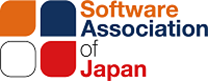 　　　　　　　　　　主催：人材委員会SAJでは、独立行政法人高齢・障害・求職者雇用支援機構（以下、JEED）生産性向上人材育成支援センター（以下「生産性センター」）の実施する、在職労働者の労働生産性向上を目的とした「生産性向上支援訓練」について、事業取組団体として選定を受け、人材委員会主催としてSAJ会員企業の皆様に対しての研修を企画・開催しています。第7弾となる今回は、「テレワーク業務における労務管理」の2日間研修を開講致します。テレワーク特有の労務管理上の課題及び対応策を理解し、自社の労務管理を見直していくためのポイントを習得することを目的としたコースとなります。通常より大変安い価格にて、研修を受講できますので、奮ってご参加ください。※プログラムの内容は状況に応じて変更となる場合があります。★本申込書にご記入いただいたお客様の個人情報は、SAJ及び生産性センターにおいて、生産性支援訓練に関連する事項にのみ使用いたします。★受講者宛に、受講料ご請求書をお送り致しますので、期日までにご対応をお願い致します。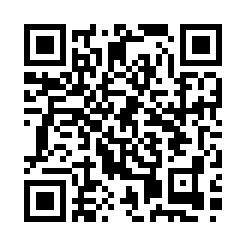 ★開催前15日以降のキャンセルは受付出来かねます。代理受講または一部受講にてご対応をお願いします。★同時双方向通信による生産性向上支援訓練利用規約のURL及び2次元コード(事業取組団体方式)https://www.jeed.go.jp/js/jigyonushi/q2k4vk000000v87c-att/q2k4vk000003ojz1.pdf　　お申込み先　　　　　　　　一般社団法人ソフトウェア協会　　　　〒107-0052 東京都港区赤坂1-3-6　赤坂グレースビルTEL：03-3560-8440　 E-mail：gyoumu1@saj.or.jp担当：横井概要概要日時2023年2月28日(火)・3月1日(水) 10:00～17:00（内休憩1時間）配信場所一般社団法人ソフトウェア協会　3階会議室〒107-0052　東京都港区赤坂1-3-6対象中堅層、リーダー、マネージャー等受講料5,500円（税込）／名定員20名（1社から複数名参加可能です）※最少催行人数：10名申込締切2023年2月21日（火）（但し、定員になり次第、締め切ります）プログラム（予定）プログラム（予定）講師池上　文人　氏（株式会社サートプロ）研修内容労働時間の管理テレワーク移行に係る課題移行手順概要・方針の考え方管理手法ルール整備・環境構築研修/教育就業規則―改定例テレワーク時の部下の評価人事評価制度に対する考え方評価方法(例)評価のためのツール職務記述書(例)、標準作業の考え方テレワークにおける安全衛生の確保と管理安全衛生関係法令の適用テレワーク時の作業環境整備メンタルヘルス対策安全衛生チェックリスト【演習】テレワーク導入計画作成、テレワーク対応就業規則作成、人事評価の為の管理のポイント作成【応用・実践】世の中のテレワーク環境全般について知見を高める　　　　　　 時代にマッチする人事評価方法について考察する　　　　　　 テレワークのための導入手順について知る生産性向上支援訓練　受講申込書　（テレワーク業務における労務管理）生産性向上支援訓練　受講申込書　（テレワーク業務における労務管理）生産性向上支援訓練　受講申込書　（テレワーク業務における労務管理）生産性向上支援訓練　受講申込書　（テレワーク業務における労務管理）生産性向上支援訓練　受講申込書　（テレワーク業務における労務管理）生産性向上支援訓練　受講申込書　（テレワーク業務における労務管理）生産性向上支援訓練　受講申込書　（テレワーク業務における労務管理）生産性向上支援訓練　受講申込書　（テレワーク業務における労務管理）フ　リ　ガ　ナフ　リ　ガ　ナフ　リ　ガ　ナ貴　　社　　名貴　　社　　名貴　　社　　名貴 社 住 所貴 社 住 所貴 社 住 所〒〒〒〒〒業種（該当するものに〇）業種（該当するものに〇）業種（該当するものに〇）建設　／　製造　／　運輸　／　卸売・小売　／　サービス　／　その他建設　／　製造　／　運輸　／　卸売・小売　／　サービス　／　その他建設　／　製造　／　運輸　／　卸売・小売　／　サービス　／　その他建設　／　製造　／　運輸　／　卸売・小売　／　サービス　／　その他建設　／　製造　／　運輸　／　卸売・小売　／　サービス　／　その他TELTELTELFAXFAX従業員数（該当するものに〇）従業員数（該当するものに〇）A：30人未満 ／ B：30～99人 ／ C：100～299人 ／D:300～499人／ E：500～999人 ／ F：1000人以上A：30人未満 ／ B：30～99人 ／ C：100～299人 ／D:300～499人／ E：500～999人 ／ F：1000人以上A：30人未満 ／ B：30～99人 ／ C：100～299人 ／D:300～499人／ E：500～999人 ／ F：1000人以上A：30人未満 ／ B：30～99人 ／ C：100～299人 ／D:300～499人／ E：500～999人 ／ F：1000人以上A：30人未満 ／ B：30～99人 ／ C：100～299人 ／D:300～499人／ E：500～999人 ／ F：1000人以上A：30人未満 ／ B：30～99人 ／ C：100～299人 ／D:300～499人／ E：500～999人 ／ F：1000人以上お申込み担当者部署・役職お申込み担当者請求書送付先〒※原本が必要な場合に記入〒※原本が必要な場合に記入〒※原本が必要な場合に記入〒※原本が必要な場合に記入〒※原本が必要な場合に記入〒※原本が必要な場合に記入お申込み担当者氏　　　名お申込み担当者E-mail受講者フ　リ　ガ　ナ1フ　リ　ガ　ナ1性別男　　／　　女男　　／　　女いずれかに受講者氏　　名1氏　　名1年齢歳歳研修時点の年齢受講者E-mail 1E-mail 1就業状況正社員／非正規雇用正社員／非正規雇用いずれかに受講者受講状況受講状況オンライン(自宅から)　/　オンライン(自宅以外から)　オンライン(自宅から)　/　オンライン(自宅以外から)　オンライン(自宅から)　/　オンライン(自宅以外から)　オンライン(自宅から)　/　オンライン(自宅以外から)　いずれかに受講者フ　リ　ガ　ナ2フ　リ　ガ　ナ2性別男　　／　　女男　　／　　女いずれかに受講者氏　　名2氏　　名2年齢歳歳研修時点の年齢受講者E-mail 2E-mail 2就業状況正社員／非正規雇用正社員／非正規雇用いずれかに受講者受講状況受講状況オンライン(自宅から)　/　オンライン(自宅以外から)　オンライン(自宅から)　/　オンライン(自宅以外から)　オンライン(自宅から)　/　オンライン(自宅以外から)　オンライン(自宅から)　/　オンライン(自宅以外から)　いずれかに受講者フ　リ　ガ　ナ3フ　リ　ガ　ナ3性別男　　／　　女男　　／　　女いずれかに受講者氏　　名3氏　　名3年齢歳歳研修時点の年齢受講者E-mail 3E-mail 3就業状況正社員／非正規雇用正社員／非正規雇用いずれかに受講者受講状況受講状況オンライン(自宅から)　/　オンライン(自宅以外から)　オンライン(自宅から)　/　オンライン(自宅以外から)　オンライン(自宅から)　/　オンライン(自宅以外から)　オンライン(自宅から)　/　オンライン(自宅以外から)　いずれかに